仪器设备借用登记表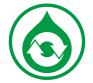 借用日期仪器设备名称型号规格单位数量借用人借出人借出时仪器状况归还日期归还人接收人归还时仪器状况备注